| COMPLETING FORM I-9 SECTION 2 |UCR DEPT/SSC TO COMPLETEThe steps in this process should be used when completing the Form I-9 Section 2 in Tracker. As the employer, it is important that Section 2 of the I-9 record is signed by the employer representative within three days of the employee start date.Note: The HR Worksite ID must be included in Position in UCPath to ensure Tracker integration occursStepAction1. Employer Review and Verification.  Employers must examine evidence of identity and employment authorization in    Section 2 within three business days of the date employment begins. Review and record the document title(s), issuing authority(ies), document number(s), and expiration date(s) if any.Enter the employee's first day of employment, confirm the business name and address, and then save and validate.Review Sections 1 and 2 and then use the Electronic process to sign and verify.2.  Section 2: Employment Verification Documents In Section 2 of the Form I-9, the employer is required to enter information related to  employment and eligibility.  The I-9 transactor requests documentation from the  employee and enters the provided information. 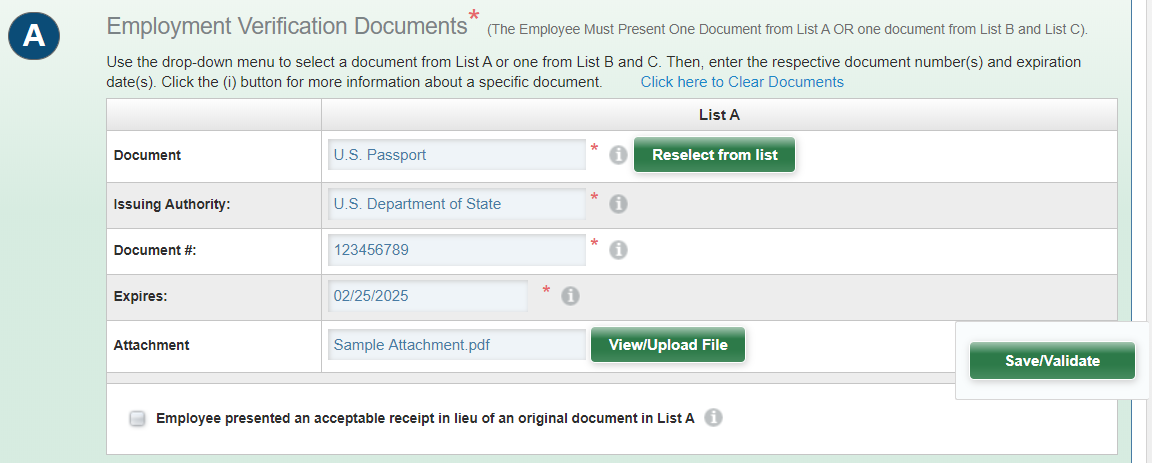 3.  Employment Information Employer enter the following information: 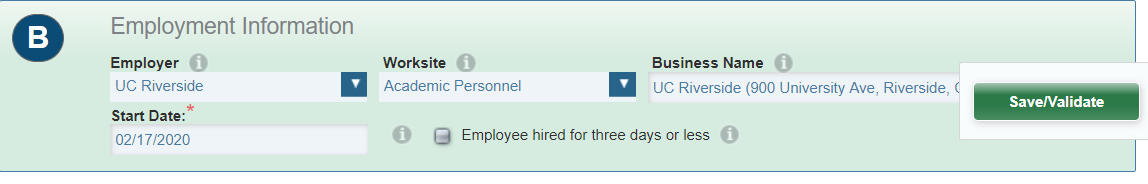 4.  Employer Electronic SignatureSection 2 of the I-9 record must be signed by the employer representative within three days of the employee start date. 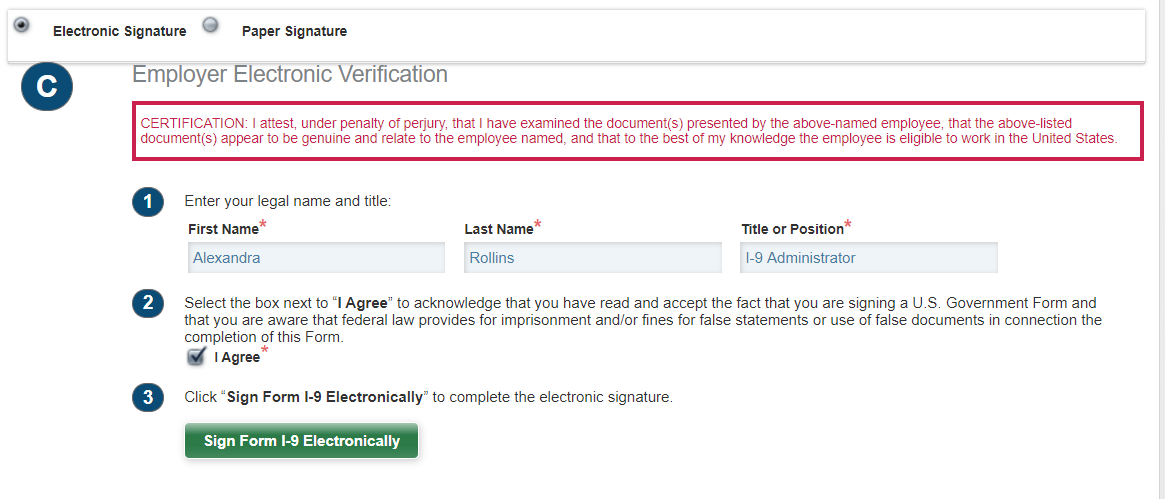 5.  Form I-9 is complete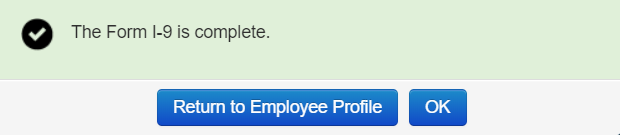 